IEEE P802.11
Wireless LANsAbstractThis document contains  discussion and proposed resolutions for the following LB249 comments:  3011, 3019, 3020, 3132, 3267, 3304References[1] IEEE P802.11-REVmdTM/D3.4, July 2020[2] IEEE P802.11az™/D2.2 April 2020[3] IEEE P802.11ax™/D6.1 May 2020CID 3304 -  DiscussionThe instructions to editor seem to indicate new elements to added as columns to the right of Figure 9-876 – reproduced below for convenience.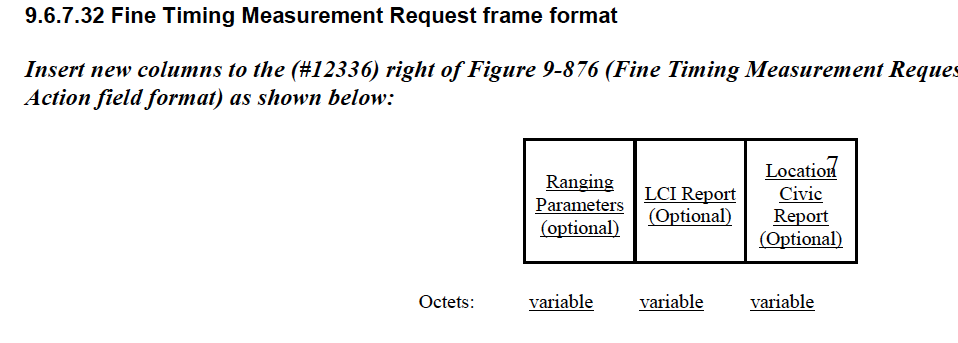 However, LCI and Location Civic reports are already present in the original figure (in [1]) and are not new (should not be underlined). In any case they should not be moved because existing implementations may assume certain ordering of elements present in the action field.CID 3304 - Proposed ChangesTgaz Editor: Replace the instructions and the figure that modify Figure 9-876 p91.6 with the followingInsert the new Ranging Parameters column to the right of Figure 9-876 (Fine Timing Measurement Request Action field format)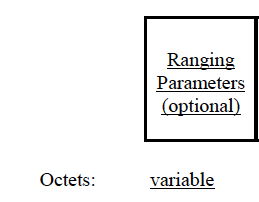 Miscellaneous LB249 CRsMiscellaneous LB249 CRsMiscellaneous LB249 CRsMiscellaneous LB249 CRsMiscellaneous LB249 CRsDate: Aug 13, 2020Date: Aug 13, 2020Date: Aug 13, 2020Date: Aug 13, 2020Date: Aug 13, 2020Author(s):Author(s):Author(s):Author(s):Author(s):NameAffiliationAddressPhoneemailNehru BhandaruBroadcom250 Innovation Drive, San Jose CA+1 408 391 2159nehru.bhandaru@broadcom.comCIDClauseCommentProposed ChangeResolution30119.3.1.19P43.11Use of "AID11/RSID11" is NEW!. In the spec, as far as I know, we don't use names with number of bits embedded in the name. Any real reason to start having such?Remove the number of bits (11) from the name or use a different name. This might appear in more placesReject.The number of bits is used in base spec [1] in describing VHT NDPA – e.g. AID12 – see Figure 9-60 and 11ax [3] Figure 9-61b e.g. AID11. The current description seems sufficiently descriptive and consistent with amendments on which 11az is based on.30199.4.2.21.10 LCI report…P54.4The use of "Z" (just one letter Z) in table 9-134 is incorrect. Should use more descriptive names.Replace with a more descriptive name. Example "Z coordinate", "Hight coordinate",...Reject.This is not a change in 11az draft but is present in the based amendment [1] – see Table 9-136. It is part of standard terminology now and a change is not warranted and not required in 11az spec.30209.4.2.1.21.10P54.4Text describes that the values are relative to "specified reference location", but there is no reference where this "specified reference location" is defined. Please add the reference.Add the referenceRevise.The reference has been added in 11az D2.2, and clicking the link shows the URL to IETF RFC 6225 to access the reference p 218.9TGaz Editor: No additional changes are needed.313211.3.1P103.8Looks unfinished?Finish itReject.The … indicates additional text present in the base draft [1] p2215.63. with no change to 11az indicated. No change is required to be made to the 11az draft.326726.17.2.1P196.12Reference to "Table 9-282 (Format and Bandwidth field)", which does not contain HE and EDCA-based HE anymore (also is now Table 9-281). I guess the meaning is that in 6 GHz to either use TB/non-TB Ranging or in EDCA FTM to use HE modes given in said Table.Change to the following: "When an HE STA negotiates an *EDCA* FTM session ... the STA shall set the Format And Bandwidth field to a value that corresponds to an EDCA-based HE format (see Table 9-281 ..."Accept.The reference seems not updated.TGaz Editor: change the reference to Table 9-282 to Table 9-28133049.6.7.32P91.6Both the LCI Report and the Location Civic Report fields are optionally present.Change the text to reflect that both the LCI Report and the Location Civic Report fields are optionally present.Revise.In general, there is no need to repeat the information that is already present in the figure as Optional (within parenthesis). However, it appears the instructions to editor seem wrong for adding the new ranging parameters column.TGaz Editor: change as specified in 11-20-xxxx